Лесные пожары можно предупредить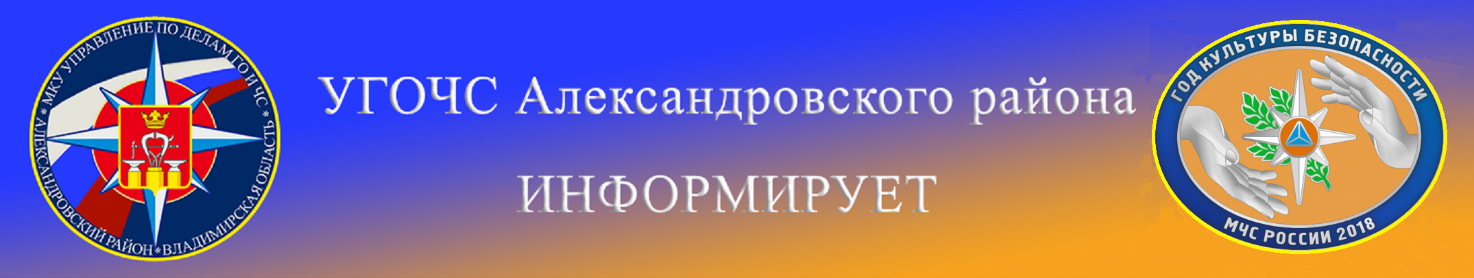 	Печальная статистика свидетельствует о том, что в девяти случаях из десяти причинами лесных пожаров являются брошенные не затушенные костры, оставленные окурки и спички, сжигание сухой травы. В жаркую, сухую погоду достаточно искры, чтобы вспыхнул огонь, особенно в хвойном лесу.
Трудно найти человека, который не любит посидеть у костра. А порой костер в лесу – единственное средство согреться и приготовить пищу. Но неумело разведенные костры обезображивают лесные поляны, берега рек. Как же правильно развести костер, чтобы не причинить вреда себе и окружающим?
Правила разведения и тушения костров должны знать и взрослые, и дети. Прежде всего, не следует разводить костры без особой надобности. Следует помнить, что правилами пожарной безопасности запрещается разведение костров в хвойных молодняках, вблизи деревьев, на лесосеках, захламленных порубочными остатками, участках с сухой травой, мхом, в лесопосадках. Категорически запрещается не только разводить костры, но и посещать лесные массивы в сухую ветряную погоду.
Костры разводят на расстоянии не менее 10 м от деревьев на площадках, очищенных от хвои, веток, сухой травы, защищенных минерализованной полосой не менее 0,5 м.
Покидая место отдыха, необходимо обязательно потушить костер. Если не найдется поблизости воды, тщательно засыпать его землей. Не следует отходить от костра до тех пор, пока угли в нем не затухнут. Лес может загореться и от бутылки или осколка стекла, брошенных на освещенной солнцем лесной поляне. Фокусируя лучи, они способны сработать, как зажигательные линзы, поэтому банки и бутылки в лесу необходимо закапывать в землю.
Как быть, если, находясь в лесу, вы заметили пожар?
Начинающийся лесной пожар можно потушить своими силами. Для этого достаточно пучка веток лиственных пород длиной 1,5 - 2 м. Нанося скользящие удары по кромке огня сбоку в сторону очага пожара и сбивая основное пламя, при каждом следующем ударе по этому же месту пучок веток задерживают, прижимают к горящей кромке и выворачивают его. Этим достигается охлаждение горючих материалов.
Есть и другой способ тушения лесного пожара. Если под рукой имеется лопата, то вдоль кромки огня копают ямки или небольшие рвы, грунт из которых бросают в нижнюю часть пламени. Сначала сбивают огонь, затем, остановив пожар, на его кромку снова насыпают грунт сплошной полоской высотой 6 - 8 см и шириной 0,5 м. Распространение лесного пожара можно остановить, сгребая на пути движения огня горючие материалы. Ширина очищенной полосы должна быть не менее 0,5 м. Если рядом с местом загорания есть водоем, то вода – наиболее эффективное средство тушения огня.
 ПРИ ОБНАРУЖЕНИИ ВОЗГОРАНИЯ ОБРАЩАЙТЕСЬ
  В СЛУЖБУ СПАСЕНИЯ ПО КАНАЛУ СВЯЗИ «01»,ПО НОМЕРУ «112», «101» С МОБИЛЬНОГО ТЕЛЕФОНАИЛИ В ЕДДС Александровского  района по телефону (849244)2-34-12МКУ «Управление по делам ГО и ЧС Александровского района»